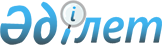 О дифференциации тарифа на регулярные автомобильные перевозки пассажиров и багажа в городских сообщенияхПостановление акимата города Алматы от 10 августа 2023 года № 3/438
      В соответствии с пунктом 2-1 статьи 19 Закона Республики Казахстан "Об автомобильном транспорте" акимат города Алматы ПОСТАНОВЛЯЕТ:
      1. Дифференцировать тариф на регулярные автомобильные перевозки пассажиров в городских сообщениях в зависимости от способа платежа в следующих размерах:
      при безналичной оплате посредством услуг оператора сотовой связи либо транспортной картой либо мобильного приложения за проезд – 100 тенге;
      при оплате наличными деньгами за проезд – 200 тенге.
      2. Контроль за исполнением настоящего постановления возложить на курирующего заместителя акима города Алматы.
      3. Настоящее постановление вводится в действие по истечении десяти календарных дней после дня его первого официального опубликования.
					© 2012. РГП на ПХВ «Институт законодательства и правовой информации Республики Казахстан» Министерства юстиции Республики Казахстан
				
      Аким города Алматы

Е. Досаев
